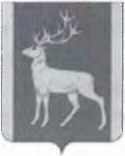 РОССИЙСКАЯ ФЕДЕРАЦИЯИРКУТСКАЯ ОБЛАСТЬАДМИНИСТРАЦИЯ МУНИЦИПАЛЬНОГО ОБРАЗОВАНИЯКУЙТУНСКИЙ РАЙОНПОСТАНОВЛЕНИЕ«10» января 2023 г.	                                       р.п. Куйтун                                         	         № 01-п/аОб утверждении Состава и Положения комиссии по подготовке и проведению местного опроса гражданВ соответствии с Федеральным законом Российской Федерации от 29.12.2012 № 273-ФЗ «Об образовании в Российской Федерации», ст.ст. 15, 31 Федерального закона Российской Федерации от 06.10.2003 № 131-ФЗ «Об общих принципах организации местного самоуправления в Российской Федерации», на основании решения Думы муниципального образования Куйтунский район от 23.12.2022 № 278 «О назначении местного опроса жителей проживающих на территории с. Ключи Андрюшинского сельского поселения муниципального образования Куйтунский район», решения Думы муниципального образования Куйтунский район от 23.12.2022 № 279 «О назначении местного опроса жителей проживающих на территории с. Хаихта Андрюшинского сельского поселения муниципального образования Куйтунский район», руководствуясь ст.ст. 37, 46 Устава муниципального образования Куйтунский район, администрация муниципального образования Куйтунский район ПОСТАНОВЛЯЮ:Утвердить Состав комиссии по подготовке и проведению местного опроса жителей проживающих на территории с. Ключи Андрюшинского сельского поселения муниципального образования Куйтунский район, на территории с. Хаихта Андрюшинского сельского поселения муниципального образования Куйтунский район для выражения мнения по вопросу ликвидации мест осуществления образовательной деятельности Иркутская область, Куйтунский район с. Ключи улица Центральная 66, Иркутская область, Куйтунский район, с. Хаихта улица Зеленая 4-2,  муниципального казенного общеобразовательного учреждения Андрюшинская основная общеобразовательная школа (Приложение 1).Утвердить Положение о комиссии по подготовке и проведению местного опроса жителей проживающих на территории с. Ключи Андрюшинского сельского поселения муниципального образования Куйтунский район, на территории с. Хаихта Андрюшинского сельского поселения муниципального образования Куйтунский район для выражения мнения по вопросу ликвидации места осуществления образовательной деятельности Иркутская область, Куйтунский район с. Ключи улица Центральная 66, Иркутская область, Куйтунский район, с. Хаихта улица Зеленая 4-2, муниципального казенного общеобразовательного учреждения Андрюшинская основная общеобразовательная школа (Приложение 2).Начальнику организационного отдела управления по правовым вопросам, работе с архивом и кадрами администрации муниципального образования Куйтунский район Чуйкиной И.В.:- опубликовать настоящее постановление в газете «Вестник Куйтунского района»;- разместить настоящее постановление в сетевом издании «Официальный сайт муниципального образования Куйтунский район» в информационно-телекоммуникационной сети «Интернет» куйтунскийрайон.рф.Настоящее постановление вступает в силу со дня его подписания.Контроль за исполнением настоящего постановления возложить на исполняющего обязанности заместителя мэра по социальным вопросам муниципального образования Куйтунский район Куликову И.В.Временно исполняющий обязанности мэра муниципального образования Куйтунский район                                                    А.А. НепомнящийСостав комиссии по подготовке и проведению местного опроса жителей проживающих на территории с. Ключи Андрюшинского сельского поселения муниципального образования Куйтунский район, на территории с. Хаихта Андрюшинского сельского поселения муниципального образования Куйтунский район для выражения мнения по вопросу ликвидации места осуществления образовательной деятельности Иркутская область, Куйтунский район с. Ключи улица Центральная 66, Иркутская область, Куйтунский район, с. Хаихта улица Зеленая 4-2,  муниципального казенного общеобразовательного учреждения Андрюшинская основная общеобразовательная школаКорзина Елена Николаевна	член комиссии – жительница с. Хаихта                                Андрюшинского сельского поселения муниципального образования Куйтунский районШачнева Наталья Владимировна	член комиссии – уборщик служебных помещений муниципального казенного общеобразовательного учреждения Андрюшинская основная общеобразовательная школа.Приложение 2к постановлению администрации муниципального образования Куйтунский район от «10» января 2023 года № 01-п/аПоложение о комиссии по подготовке и проведению местного опроса жителей проживающих на территории с. Ключи Андрюшинского сельского поселения муниципального образования Куйтунский район, на территории с. Хаихта Андрюшинского сельского поселения муниципального образования Куйтунский район для выражения мнения по вопросу ликвидации места осуществления образовательной деятельности Иркутская область, Куйтунский район с. Ключи улица Центральная 66, Иркутская область, Куйтунский район, с. Хаихта улица Зеленая 4-2,  муниципального казенного общеобразовательного учреждения Андрюшинская основная общеобразовательная школа1. Настоящее Положение определяет порядок деятельности и полномочия Комиссии по проведению опроса жителей проживающих на территории с. Ключи Андрюшинского сельского поселения муниципального образования Куйтунский район, на территории с. Хаихта Андрюшинского сельского поселения муниципального образования Куйтунский район для выражения мнения по вопросу ликвидации места осуществления образовательной деятельности Иркутская область, Куйтунский район с. Ключи улица Центральная 66, Иркутская область, Куйтунский район, с. Хаихта улица Зеленая 4-2, муниципального казенного общеобразовательного учреждения Андрюшинская основная общеобразовательная школа (далее – Комиссия), проводимого в соответствии с Федеральным законом от 6 октября 2003 г. № 131-ФЗ «Об общих принципах организации местного самоуправления в Российской Федерации», Уставом администрации муниципального образования Куйтунский район, решением Думы муниципального образования Куйтунский район от 23.12.2022 № 278 «О назначении местного опроса жителей проживающих на территории с. Ключи Андрюшинского сельского поселения муниципального образования Куйтунский район, решением Думы муниципального образования Куйтунский район от 23.12.2022 № 279 «О назначении местного опроса жителей проживающих на территории с. Хаихта Андрюшинского сельского поселения муниципального образования Куйтунский район. 2. Формирование и состав Комиссии.2.1. Комиссия утверждается постановлением администрации муниципального образования Куйтунский район.В состав Комиссии включаются:- учителя начальных классов муниципального казенного общеобразовательного учреждения Андрюшинская основная общеобразовательная школа;- представители управления образования муниципального образования Куйтунский район; 2.2. Деятельность Комиссии осуществляется на основании коллегиальности. Заседание Комиссии считается правомочным, если в нем приняли участие не менее половины от установленного числа членов Комиссии.3.  Полномочия Комиссии.3.1. Комиссия:3.1.1. Организует подготовку и проведение опроса;3.1.2. Осуществляет контроль за соблюдением права жителей с. Ключи, с. Хаихта Андрюшинского сельского поселения, на участие в опросе;3.1.3. Не позднее, чем за 20 дней до проведения опроса оповещает жителей с. Ключи, с. Хаихта Андрюшинского сельского поселения, о дате и сроках, времени, методике проведения опроса, вопросе, предлагаемом при проведении опроса, форме опросного листа, своем местонахождении, номере телефона и иных необходимых сведениях;3.1.4. Обеспечивает изготовление опросных листов по форме утвержденной решением Думы муниципального образования Куйтунский район от 23.12.2022 № 278 «О назначении местного опроса жителей проживающих на территории с. Ключи Андрюшинского сельского поселения муниципального образования Куйтунский район, решением Думы муниципального образования Куйтунский район от 23.12.2022 № 279 «О назначении местного опроса жителей проживающих на территории с. Хаихта Андрюшинского сельского поселения муниципального образования Куйтунский район.3.1.5. Составляет списки участников опроса при проведении открытого поименного опроса;3.1.6. Устанавливает итоги опроса и обнародует их.3.2. Комиссия в рамках своей компетенции взаимодействует с администрацией Андрюшинского сельского поселения, средствами массовой информации.3.3. Деятельность членов Комиссии осуществляется на общественных началах.3.4. Материально-техническое и организационное обеспечение деятельности Комиссии осуществляется администрацией муниципального образования Куйтунский район.3.5. Официальное опубликование результатов местного опроса осуществляется на официальном сайте муниципального образования Куйтунский район, а так же в средстве массовой информации, не позднее 14 календарных дней со дня окончания проведения местного опроса.3.6. Вся документация Комиссии, относящаяся к проведению местного опроса, передается по акту в Думу муниципального образования Куйтунский район не позднее 10 календарных дней со дня официального опубликования результатов местного опроса.3.7. Полномочия Комиссии прекращаются после передачи результатов местного опроса в Думу муниципального образования Куйтунский район.Приложение1к постановлению администрации муниципального образованияКуйтунский район     «10» января 2023 г. № 01-п/аФедореева Юлия Васильевнапредседатель комиссии – заместитель начальника управления образования администрации муниципального образования Куйтунский район – заведующего МКУ «Центр ППиФСОУ КР»Таюрский Иван Александровичсекретарь комиссии – ведущий юрисконсульт МКУ «Центр ППиФСОУ КР»Кравченко Светлана Николаевначлен комиссии – учитель начальных классов  муниципального казенного общеобразовательного учреждения Андрюшинская основная общеобразовательная школа.Штыбо Людмила Леонидовначлен комиссии – учитель начальных классов  муниципального казенного общеобразовательного учреждения Андрюшинская основная общеобразовательная школа.Бадмажапова Оксана Дмитриевначлен комиссии – главный специалист по контролю за соблюдением прав граждан на получения образования управления образования администрации муниципального образования Куйтунский район